РОЗПОРЯДЖЕННЯМІСЬКОГО ГОЛОВИм. СумиУ зв’язку з отриманням листа Окружної прокуратури міста Суми щодо неналежного виконання своїх службових обов’язків службовими особами управління архітектури та містобудування Сумської міської ради від 51.03.2021 № 51-394вих21, відповідно до постанови Кабінету Міністрів України від 13.06.2000 № 950 «Про затвердження Порядку проведення службового розслідування стосовно осіб, уповноважених на виконання функцій держави або місцевого самоврядування, та осіб, які для цілей Закону України «Про запобігання корупції» прирівнюються до осіб, уповноважених на виконання функцій держави або місцевого самоврядування», керуючись пунктом 20 частини четвертої статті 42 Закону України «Про місцеве самоврядування в Україні»:1. Провести службове розслідування стосовно начальника управління архітектури та містобудування Сумської міської ради Кривцова А.В. щодо питання неукладання договору тимчасового користування місцями, що перебувають у комунальній власності, для розміщення рекламних засобів типу «пілон» з ТОВ «Пумане Сервіс» на підставі дозволів, наданих рішеннями виконавчого комітету від 13.04.2017 №165 та від 20.02.2018 № 115.2. Для проведення службового розслідування створити комісію з проведення службового розслідування та затвердити її персональний склад згідно з додатком. Встановити, що комісія приймає рішення більшістю голосів від її загального складу без врахування голосу секретаря комісії. 3. Комісії приступити до роботи 12 квітня 2021 року. Встановити термін роботи комісії до 26 квітня 2021 року. У випадках, передбачених абзацом 3 пункту 3 Порядку проведення службового розслідування стосовно осіб, уповноважених на виконання функцій держави або місцевого самоврядування, затвердженого постановою Кабінету Міністрів України від 13.06.2000 № 950, термін роботи комісії та дата подання акту службового розслідування продовжується на відповідний строк. Інформацію про роботу комісії надавати особисто Сумському міському голові.4. Під час проведення службового розслідування комісія здійснює права передбачені пунктом 6 постанови Кабінету Міністрів України від 13.06.2000 № 950.5. Організацію діяльності комісії покласти на секретаря комісії.6. Контроль за виконанням даного розпорядження залишаю за собою. Міський голова		                                                   О.М. ЛисенкоАнтоненко 70-06-22Розіслати: до справи, членам комісії, Кривцову А.В.Додаток                                                                           до розпорядження міського голови від    09.04.2021    №   124 -РСКЛАДкомісії з проведення службового розслідування стосовно начальника управління архітектури та містобудування Сумської міської ради Кривцова А.В.Начальник відділу організаційно-кадрової роботи					А.Г. Антоненко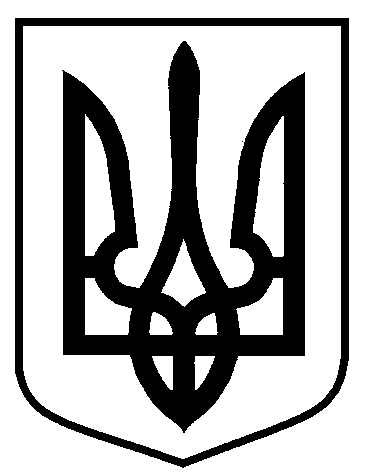 від   09.04.2021    № 124 -РПро проведення службового розслідування стосовно начальника управління архітектури та містобудування Сумської міської ради Кривцова А.В.Начальник відділу організаційно - кадрової роботи А.Г. АнтоненкоНачальник відділу протокольної роботи та контролюЛ.В. МошаНачальник правового управлінняО.В. ЧайченкоКеруючий справами виконавчого комітетуЮ.А. ПавликБондаренкоМихайло Євгенович–перший заступник міського голови, голова комісії;РибалкоМарина Вікторівна–завідувач сектором юридичного забезпечення та договірних відносин відділу фінансового забезпечення та правових питань управління архітектури та містобудування Сумської міської ради, секретар комісії.Члени комісії:Члени комісії:Члени комісії:БрязкунГригорій Вікторович–головний спеціаліст відділу з питань взаємодії з правоохоронними органами та оборонної роботи Сумської міської ради,КулішОксана Анатоліївна–начальник відділу дозвільних процедур управління «Центр надання адміністративних послуг»,МисенкоРоман Миколайович–головний спеціаліст  сектору кадрового забезпечення відділу організаційно-кадрової роботи Сумської міської ради,ЧайченкоОлег Володимирович–начальник відділу правового управління Сумської міської ради.